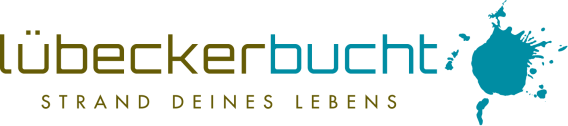 UPDATE: Leider hat sich bei der Bearbeitung des heutigen Newsletters ein kleiner Fehler eingeschlichen. Dadurch hat sich der Link zur Webseite der IB.SH u. U. nicht geöffnet. Daher erhalten Sie die Nachricht erneut mit dem korrgierten Link. Wir bitten dies zu entschuldigen.Liebe Partner der Lübecker Bucht,
schneller als erwartet ist ab sofort eine Antragstellung für Direkthilfen möglich. Auf der Webseite der IB.SH ist jetzt das Formular verfügbar, mit dem Kleinstunternehmer und Soloselbstständige Leistungen aus dem Soforthilfeprogramm des Landes Schleswig-Holstein mit Unterstützung des Bundes ("Soforthilfe-Corona") beantragen können.Genaue Informationen hierzu und zu weiteren Unterstützungsangeboten finden Sie hier: www.ib-sh.de/infoseite/corona-beratung-fuer-unternehmen/Ein direkter Download des Formulars ist über diesen Link möglich: www.ib-sh.de/fileadmin/user_upload/downloads/arbeitsmarkt_strukturfoerderung/corona/antrag_soforthilfe.pdfKurzer Hinweis in eigener Sache: Wir hatten heute leider einen Stromausfall an unserem Firmensitz im Kurparkhaus Scharbeutz. Jetzt sind wir aber wieder voll verfügbar und werden Sie gewohnt schnell über aktuelle Entwicklungen informieren.Wir halten Sie auf dem Laufenden.Bleiben Sie gesund, Ihr André Rosinski
Vorstand der Tourismus-Agentur Lübecker BuchtTel. +49 04503 / 7794-111 | Fax +49 04503 / 7794-200
arosinski@luebecker-bucht-ostsee.de
www.luebecker-bucht-partner.de

Tourismus-Agentur Lübecker Bucht
D - 23683 Scharbeutz | Strandallee 134

Die Tourismus-Agentur Lübecker Bucht ist eine Anstalt öffentlichen Rechts der Stadt Neustadt in Holstein und der Gemeinden Scharbeutz und Sierksdorf.

Vorstand: André Rosinski | Steuer-Nr. 22/299/03043 | USt-IDNr. DE289111337